Уведомление о разработке ПС «Охранник»Уважаемые коллеги,        настоящим уведомляем вас о том, что СПК НСБ в соответствии с представленным в Минтруда РФ 9 января 2020 года планом квалификаций приступил к формированию ПС «Охранник». Данный ПС дополняет охранные стандарты «Телохранитель» и «Инкассатор» https://www.spk-nsb.ru/standard/, которые также разработаны рабочей группой СПК НСБ - https://www.spk-nsb.ru/workgroup/rabochaya-gruppa-po-kvalifikacziyam-telohranitel/. Данный проект разрабатывается на основе отклоненного НСПК ПС «Работник в области частной охранной деятельности».         Уведомляем вас также о том, что СПК НСБ согласовал с АНО НАРК охранные квалификации, в том числе и для ПС «Охранник» - https://www.spk-nsb.ru/workgroup/rabochaya-gruppa-po-razrabotke-proektov-kvalifikaczij/.           В соответствии с планом разработки ПС на странице официального сайта СПК НСБ открыто предварительное общественно-профессиональное обсуждение данного проекта ПС - https://www.spk-nsb.ru/standard/standart-ohrannik/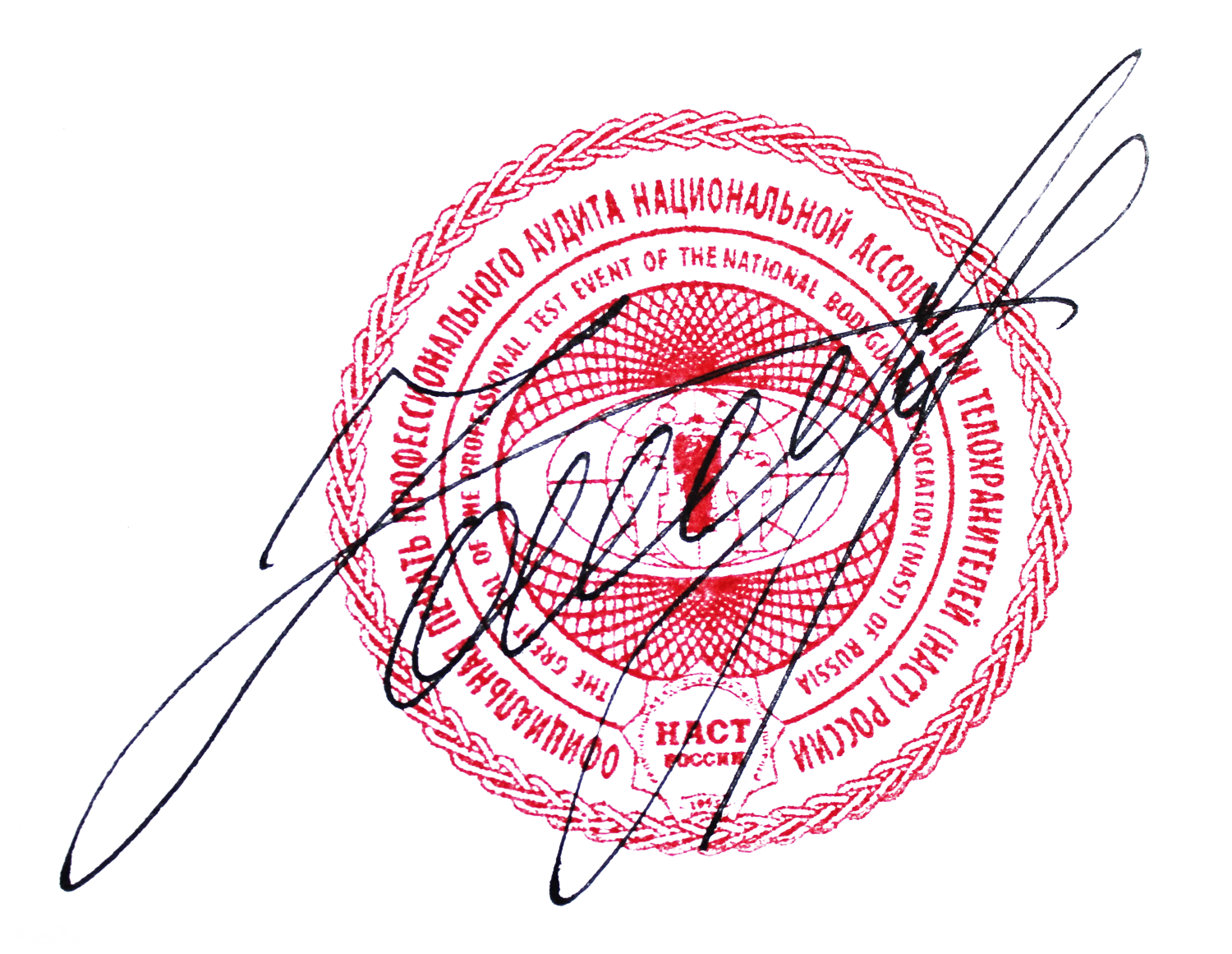 С уважением, Первый заместитель Председателя СПК НСБ                                            Д.Н. Фонарев11 сентября 2020 года г. Москва